.	4 SUGARFOOTS, STARTING ON RWALK BACK WITH STOMPS, STEP KICK, STOMP, TOUCHGRAPEVINE RIGHT, SCUFF GRAPEVINE  LEFT WITH ¼ TURN TO LEFT, SCUFF	2 JAZZ BOXESRepeat dance No Tags, No RestartsContact: ginnysboots@aol.comMmmy Bad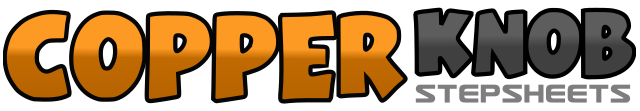 .......Count:40Wall:4Level:Beginner.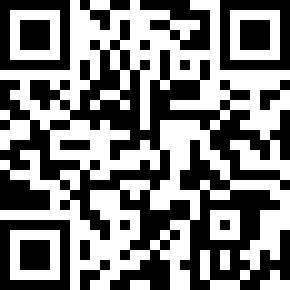 Choreographer:GYTAL (USA) & Cindy Hall (USA) - July 2014GYTAL (USA) & Cindy Hall (USA) - July 2014GYTAL (USA) & Cindy Hall (USA) - July 2014GYTAL (USA) & Cindy Hall (USA) - July 2014GYTAL (USA) & Cindy Hall (USA) - July 2014.Music:Somethin' Bad - Maranda Lambert & Carrie UnderwoodSomethin' Bad - Maranda Lambert & Carrie UnderwoodSomethin' Bad - Maranda Lambert & Carrie UnderwoodSomethin' Bad - Maranda Lambert & Carrie UnderwoodSomethin' Bad - Maranda Lambert & Carrie Underwood........1Touch right toe beside left with knee pointing toward left2Touch right heel forward with toe pointing outward3, 4Stomp right in front of left, hold5Touch left toe beside right with knee pointing toward right6Touch left heel forward with toe pointing outward7, 8Stomp left in front of right, hold9Touch right toe beside left with knee pointing toward left10Touch right heel forward with toe pointing outward11, 12Stomp right in front of left, hold13touch left toe beside right with knee pointing toward right14Touch left heel forward with toe pointing outward15, 16Stomp left in front of right, hold17, 18Step back on right, hold19, 20Step back on left, hold21, 22Step back on right, Kick left23, 24Stomp left, Touch right next to left (unweighted)25-28Step right to right side, step left behind right, Step right to right side,  Scuff left29-32Step left to left side, step right behind left, Turn ¼ to left while stepping on left, scuff right forward33-36Cross right over left, step back on left, Step right alongside left, Step left37-40Cross right over left, step back on left, Step right alongside left, Step left